Шараповское сельское поселение (Тверская область)Шара́повское се́льское поселе́ние — муниципальное образование в составе Западнодвинского района Тверской области.
На территории поселения находятся 34 населенных пункта. Центр поселения — деревня Севостьяново.[1][2]
Образовано в 2005 году, включило в себя территории Севостьяновского и Шараповского сельских округов. Содержание1 Географические данные2 Население3 Населенные пункты 4 ИсторияГеографические данныеОбщая площадь: 463,6 км²Нахождение: восточная часть Западнодвинского района Граничит: на севере — с Западнодвинским СПна востоке — с Жарковским районом, Жарковское СП и Новосёлковское СПна юге — с Ильинским СПна западе — с Бенецким СПОсновная река — Западная Двина. НаселениеНа 2008—864 жителя. Населенные пунктыНа территории поселения находятся следующие населённые пункты[3]: ИсторияВ XIX — начале XX века территория поселения относилась к 4 уездам 3 губерний: к Бельскому и Поречскому уездам Смоленской губернии, Торопецкому уезду Псковской губернии и Велижскому уезду Витебской губернии. После ликвидации губерний в 1929 году территория поселения вошла в Западную область. С 1935 года северная часть поселения входила в Октябрьский район Калининской области, а южная часть в Ильинский район Смоленской области. С 1944 по 1957 год Октябрьский и Ильинский районы относились к Великолукской области. С 1957 вся территория поселения в составе Калининской области. С 1963 года — в составе Западнодвинского района.СтранаРоссияВходит вЗападнодвинский районАдм. центрд. СевостьяновоГлава поселенияИванов Василий ЕвгеньевичИстория и географияИстория и географияДата образования2005Площадь463,6 км²Часовой поясMSK (UTC+3)НаселениеНаселениеНаселение984 чел. чел. (2005)Цифровые идентификаторыЦифровые идентификаторыКод автом. номеров69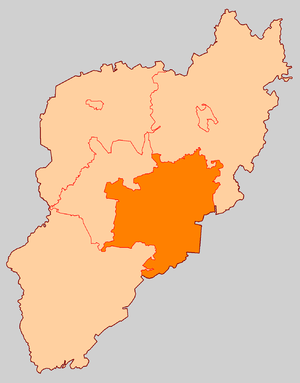 №Тип нпНазваниеНаселение (2018 год) 1дер.Шарапово210 2дер.Акатьково1 3дер.Быково2 4дер.Вировское2 5дер.Гороваха9 6дер.Гороховка6 7пос.Дачный11 8дер.Ломти5 9дер.Лучки0 10дер.Моисеевка0 11дер.Морозово10 12дер.Осиновка0 13дер.Пашково0 14дер.Романово 1-е0 15дер.Романово 2-е2 16дер.Сазоново0 17дер.Селечня4 18дер.Скрабы5 19дер.Шлыки8 20дер.Севостьяново65 21дер.Андреевское0 22дер.Баево5 23дер.Брод32 24дер.Ковали4 25дер.Коротыша85 26дер.Михалево4 27дер.Павлова Лука0 28дер.Селиба0 29дер.Селище68 30дер.Солово12 31дер.Соковичено0 32дер.Трубники31 33дер.Цикорево25 34дер.Шарково0 